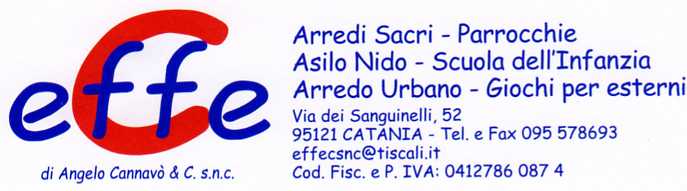 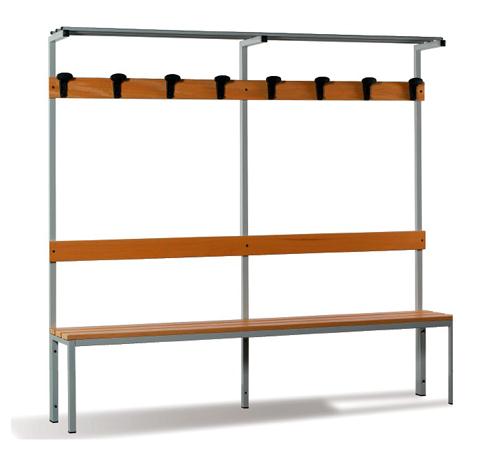 Descrizione:Panca spogliatoio con alzata con struttura in tubolared'acciaio a sezione quadrata verniciata a polveriepossipoliesteri e seduta con doghe in legno raminolucidate al naturale.Dotata di piedini antiscivolo, schienale e supportoappendiabiti in legno lucidate al naturale e poggiaborse in metallo.Disponibile in 3 diverse lunghezze: 100 - 150 - 200cm
Categoria: Spogliatoi adultoCodice: SA21018